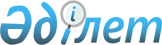 Қазақстан Республикасының есірткіге және психотроптық заттарға 2017 жылға арналған қажеттілік нормалары туралыҚазақстан Республикасы Үкіметінің 2016 жылғы 3 қарашадағы № 660 қаулысы

      «Есірткі, психотроптық заттар, сол тектестер мен прекурсорлар және олардың заңсыз айналымы мен теріс пайдаланылуына қарсы іс-қимыл шаралары туралы» Қазақстан Республикасының 1998 жылғы 10 шiлдедегi Заңына сәйкес Қазақстан Республикасының Үкiметi ҚАУЛЫ ЕТЕДI:



      1. Қазақстан Республикасының Сыртқы iстер министрлігі халықаралық квоталарды бекiту үшiн осы қаулыға қосымшаға сәйкес Қазақстан Республикасының есiрткiге және психотроптық заттарға қажеттілігінің 2017 жылға арналған нормаларын Бiрiккен Ұлттар Ұйымының Есiрткiнi бақылау жөнiндегi халықаралық комитетiнiң штаб-пәтерiне (Вена, Аустрия Республикасы) жiберсiн.



      2. Қазақстан Республикасының Iшкi iстер министрлігі халықаралық квоталарды бекіткеннен кейін есiрткiге, психотроптық заттар мен прекурсорларға 2017 жылға арналған мемлекеттiк квотаны бекiту үшiн шегінде лицензиялары бар заңды тұлғалар олардың айналымын жүзеге асыратын қажеттілiк есебiн белгіленген тәртiппен Қазақстан Республикасының Үкiметіне енгiзсiн.



      3. Осы қаулы қол қойылған күнiнен бастап қолданысқа енгізіледі.      Қазақстан Республикасының

      Премьер-Министрі                                 Б.Сағынтаев

Қазақстан Республикасы

Үкіметінің      

2016 жылғы 3 қарашадағы

№ 660 қаулысына    

қосымша         

Қазақстан Республикасының есірткіге және психотроптық

заттарға қажеттілігінің 2017 жылға арналған нормалары Есiрткiге қажеттiлiктердiң жылдық есептеулері, синтетикалық

есірткілерді дайындау көлемі және апиын көкнәрі, каннабис

өсімдігі мен кокаин бұтасын өсіру алаңы 1961 жылғы Есiрткi құралдары туралы бiрыңғай конвенция:

1, 12 және 19-баптар

1961 жылғы Есiрткi құралдары туралы бiрыңғай конвенцияға

түзетулер туралы 1972 жылғы хаттама: 5 және 9-баптар ЕСКЕРТПЕЛЕРB нысаны

5 бет 

I бөлiм

Жалпы ақпарат және әдісті баяндауB нысаны

7 бет 

IІ бөлiм

Есiрткiге қажеттiлiктердің жылдық есептеулері

(барлық елдер мен аумақтар үшін)      * – Омнопон дәрілік препаратын дайындауды ескере отырыпB нысаны

10 бет 

ІIІ бөлiм

Синтетикалық есiрткi дайындау көлемінің жылдық есептеулері

(синтетикалық есірткі дайындауға рұқсат етілген елдер мен

аумақтарға ғана қатысты) 

А. 1961 жылғы Конвенцияның I тiзiмiне енгiзiлген

синтетикалық есiрткiлер 

В. 1961 жылғы Конвенцияның IІ тiзiмiне енгiзiлген

синтетикалық есiрткiлерДекстропропоксифен

ПропирамВ/Р нысаны 

1971 жылғы Психотроптық заттар туралы конвенцияның II, III және

IV тiзiмдерiне енгiзілген заттарға жыл сайынғы медициналық және

ғылыми қажеттiлiктердi бағалау (Экономикалық және Әлеуметтiк

кеңестің 1981/7, 1991/44, 1993/38 және 1996/30 қарарларына

сәйкес Есiрткiнi бақылау жөнiндегi халықаралық комитетке

ұсынылады) ЕСКЕРТПЕЛЕРІшкі медициналық және ғылыми мақсаттарға арналған жылдық сұраныс

      Комитет ұсынылатын бағалауды үш жылдың ішінде, егер осы кезең ішінде қандай да бір түзетулер енгізілмесе, басшылыққа алатын болады. Экспортқа қажетті мөлшерді жеке көрсеткен жөн. Егер олар енгізілген болса, көрсетуді сұраймыз.В/Р нысаны

4 бет 

II тiзiмге енгiзілген психотроптық заттарға қажеттiлiктерді

бағалау 

III тiзiмге енгiзілген психотроптық заттарға қажеттiлiктерді

бағалауВ/Р нысаны

5 бет 

IV тiзiмге енгiзілген психотроптық заттарға қажеттiлiктерді

бағалау
					© 2012. Қазақстан Республикасы Әділет министрлігінің «Қазақстан Республикасының Заңнама және құқықтық ақпарат институты» ШЖҚ РМК
				ЕЛ/АУМАҚ: Қазақстан Республикасы  КҮНI:

ВЕДОМСТВО: Қазақстан Республикасының Iшкi iстер министрлiгiЖАУАПТЫ ЛАУАЗЫМДЫ АДАМНЫҢ Т.А.Ә: Демеуов Марат Ғанұлы

АТАҒЫ/ЛАУАЗЫМЫ: Қазақстан Республикасы Iшкi iстер министрiнiң бірінші орынбасарыҚОЛЫ: _______________________Есептеу 2017 күнтізбелік жылға жатадыОсы есептеулер бiр данада:

ECIPTKІHI БАҚЫЛАУ ЖӨНIНДЕГІ ХАЛЫҚАРАЛЫҚ КОМИТЕТКЕ тапсырылады

International Narcotics Control Board

Vienna International Centre

P.O. Box 500, 1400 Vienna Austria

Телефон: (+43-1) 26060-4277    Факс: (+43-1) 26060-5867

Эл. почта: secretariat@incb.org    Веб-сайт: http://www.incb.org/Елдегi немесе аумақтағы практикадан өтуші дәрiгерлердiң саны:
дәрiгерлер: 69722 тіс дәрігерлері: 4717 ветеринарлар: 8852
Дәрiханалар саны: 8063
Ауруханалар саны: 901 ауруханалардағы жалпы төсек-орын саны: 102489
Әдісті баяндау

Есептеулерді белгiлеуге арналған әдiс – эмпирикалық
Есірткі11222222233344ЕсірткіЕл ішінде медициналық және ғылыми мақсаттарда тұтынуға арналған саныЕл ішінде медициналық және ғылыми мақсаттарда тұтынуға арналған саныДайындауға арналған мөлшеріДайындауға арналған мөлшеріДайындауға арналған мөлшеріДайындауға арналған мөлшеріДайындауға арналған мөлшеріДайындауға арналған мөлшеріДайындауға арналған мөлшеріАрнайы қойма қорын толықтыруға арналған саныАрнайы қойма қорын толықтыруға арналған саныАрнайы қойма қорын толықтыруға арналған саныЕсептеуге жататын жылдың 31 желтоқсанындағы жағдай бойынша қоймадағы қорда сақталуға тиіс саныЕсептеуге жататын жылдың 31 желтоқсанындағы жағдай бойынша қоймадағы қорда сақталуға тиіс саныЕсірткіЕл ішінде медициналық және ғылыми мақсаттарда тұтынуға арналған саныЕл ішінде медициналық және ғылыми мақсаттарда тұтынуға арналған саны(a)

басқа да есірткілер(a)

басқа да есірткілер(b)

1961 жылғы Конвенцияның III тізіміне енгізілген препараттар(b)

1961 жылғы Конвенцияның III тізіміне енгізілген препараттар(b)

1961 жылғы Конвенцияның III тізіміне енгізілген препараттар(с)

1961 жылғы Конвенция қолданылмайтын заттар(с)

1961 жылғы Конвенция қолданылмайтын заттарАрнайы қойма қорын толықтыруға арналған саныАрнайы қойма қорын толықтыруға арналған саныАрнайы қойма қорын толықтыруға арналған саныЕсептеуге жататын жылдың 31 желтоқсанындағы жағдай бойынша қоймадағы қорда сақталуға тиіс саныЕсептеуге жататын жылдың 31 желтоқсанындағы жағдай бойынша қоймадағы қорда сақталуға тиіс саныЕсірткіЕл ішінде медициналық және ғылыми мақсаттарда тұтынуға арналған саныЕл ішінде медициналық және ғылыми мақсаттарда тұтынуға арналған саныОсы есірткі құралдары, препараттар немесе заттар ел ішінде тұтыну немесе экспортқа арналғанына қарамастанОсы есірткі құралдары, препараттар немесе заттар ел ішінде тұтыну немесе экспортқа арналғанына қарамастанОсы есірткі құралдары, препараттар немесе заттар ел ішінде тұтыну немесе экспортқа арналғанына қарамастанОсы есірткі құралдары, препараттар немесе заттар ел ішінде тұтыну немесе экспортқа арналғанына қарамастанОсы есірткі құралдары, препараттар немесе заттар ел ішінде тұтыну немесе экспортқа арналғанына қарамастанОсы есірткі құралдары, препараттар немесе заттар ел ішінде тұтыну немесе экспортқа арналғанына қарамастанОсы есірткі құралдары, препараттар немесе заттар ел ішінде тұтыну немесе экспортқа арналғанына қарамастанАрнайы қойма қорын толықтыруға арналған саныАрнайы қойма қорын толықтыруға арналған саныАрнайы қойма қорын толықтыруға арналған саныЕсептеуге жататын жылдың 31 желтоқсанындағы жағдай бойынша қоймадағы қорда сақталуға тиіс саныЕсептеуге жататын жылдың 31 желтоқсанындағы жағдай бойынша қоймадағы қорда сақталуға тиіс саныЕсірткікггкгггкггкгггкггкггАльфапродин0,3Альфентанил0,2Анилэридин0,2Безитрамид0,2Героин0,3Гидрокодон0,3Гидроморфон0,3Декстроморамид0,2Декстропропок-сифен0,2Диацетилморфин2,6Дигидрокодеин0,2Дипипанон0,2Дифеноксилат0,2Дифеноксин0,2Кетобемидон0,2Кодеин*122433,58Кокаин0,3Леворфанол0,2Метадон28839,02Морфин*133810,646Никоморфин0,2Норметадон0,2Оксикодон0,3Оксиморфон0,3Опий358,5Орипавин0,2Петидин0,3Пиритрамид0,2Ремифентанил0,2Суфентанил0,2Тебаин*55,06Тебакон0,2Тилидин0,2Тримеперидин56169,9Феноперидин0,2Фентанил10117,1856Фолькодин0,2Этилморфин450,56Эторфин0,20-6-моноацетил-морфин2,60-3-моноацетил-морфин2,8Аллилпродин

Альфамепродин

Альфаметадол

Альфа–метилтиофентанил

Альфа–метилфентанил

Альфапродин

Альфацетилметадол

Альфентанил

Анилеридин

Ацетилметадол

Ацетил–альфа–метилфентанил

Безитрамид

Бензетидин

Бетагидрокси-3-метилфентанил

Бетагидроксифентанил

Бетамепродин

БетаметадолБетапродин

Бетацетилметадол

Гидроксипетидин

Декстроморамид

Диампромид

Дименоксадол

Диметилтиамбутен

Димефептанол

Диоксафетил бутират

Дифеноксилат

Дифеноксин

Диэтилтиамбутен

Дротабанол

Дипипанон

Изометадон

Кетобемидон

Клонитазен

Левометорфан

Левоморамид

Леворфанол

ЛевофенацилморфанМетадон,

аралық өнім

Метазоцин 3–метилфентанил

3-метилтиофентанил

Морамид,

аралық өнім

Морферидин

МФПП

Норациметадол

Норлеворфанол

Норметадон

Норпипанон

ПЕПАП

Петидин

Петидин,

аралық өнім А

Петидин,

аралық өнім В

Петидин,

аралық өнім С

ПиминодинПиритрамид

Прогептазин

Рацеметорфан

Рацеморамид

Рацеморфан

Ремифентанил

Суфентанил

Тилидин

Тиофентанил

Тримеперидин

Фенадоксон

Феназоцин

Фенампромид

Феноморфан

Феноперидин

Фентанил

Фуретидин

Этилметилтиамбутен

Этоксеридин

ЭтонитазенСинтетикалық есiрткiлер дайындайтын өнеркәсiптiк кәсiпорындарӘрбiр өнеркәсiптiк кәсiпорындарда дайындалатын синтетикалық есiрткi саны (килограммен)Әрбiр өнеркәсiптiк кәсiпорындарда дайындалатын синтетикалық есiрткi саны (килограммен)Әрбiр өнеркәсiптiк кәсiпорындарда дайындалатын синтетикалық есiрткi саны (килограммен)Әрбiр өнеркәсiптiк кәсiпорындарда дайындалатын синтетикалық есiрткi саны (килограммен)Әрбiр өнеркәсiптiк кәсiпорындарда дайындалатын синтетикалық есiрткi саны (килограммен)Әрбiр өнеркәсiптiк кәсiпорындарда дайындалатын синтетикалық есiрткi саны (килограммен)Әрбiр өнеркәсiптiк кәсiпорындарда дайындалатын синтетикалық есiрткi саны (килограммен)Әрбiр өнеркәсiптiк кәсiпорындарда дайындалатын синтетикалық есiрткi саны (килограммен)Әрбiр өнеркәсiптiк кәсiпорындарда дайындалатын синтетикалық есiрткi саны (килограммен)Синтетикалық есiрткiлер дайындайтын өнеркәсiптiк кәсiпорындарДекстропропоксифенДифеноксилатМетадонПетидинТилидинФенталинМорфинКодеинТримепередин«Химфарм» АҚ-----0,1133,24-18,025ЕЛ/АУМАҚ: Қазақстан Республикасы  КҮНI: 

ВЕДОМСТВО: Қазақстан Республикасының Iшкi iстер министрлiгi

ЖАУАПТЫ ЛАУАЗЫМДЫ АДАМНЫҢ Т.А.Ә: Демеуов Марат Ғанұлы

АТАҒЫ/ЛАУАЗЫМЫ: Қазақстан Республикасы Iшкi iстер министрiнiң бірінші орынбасарыҚОЛЫ: _______________________Есептеулер 2017 күнтізбелік жылға жатадыОсы есептеулер бiр данада:

ECIPTKІHI БАҚЫЛАУ ЖӨНIНДЕГІ ХАЛЫҚАРАЛЫҚ КОМИТЕТКЕ тапсырылады

International Narcotics Control Board

Vienna International Centre

P. O. Box 500, A-1400 Vienna, Austria

Teлефон: + (43) (1) 26060-4277   Фaкс: + (43) (1) 26060-5867 или

26060-5868

Эл. почта: secretariat@incb.org, Psychotropics@incb.org

Негізгі бет: www.incb.orgЗаттар
кг
г
Заттар
кг
г
PA 008АМ-2201PM 006Метаквалон0,1PA 007Аминептин0,1PM 023Метилон (бета-кето-МДМА)PA 003Амфетамин0,3PM 007МетилфенидатPN 009N-бензилпиперазин (БЗП)PM 022Мефедрон (4метил-меткатинон)PG 002ГОМК137778,3PB 0082С-В0,3PD 002ДексамфетаминPS 001Секобарбитал0,2PL 006Левамфетамин0,2PD 010Дельта-9-ТГК*0,33PL 007ЛевометамфетаминPF 005Фенетиллин0,2PM 021МДПВ (3,4-метилен-диоксипировалерон)PP 005Фенциклидин0,3PM 002МеклоквалонPP 006Фенметразин0,2PM 005Метамфетамин0,3PZ 001Ципепрол0,2PM 015Метамфетамина рацематPJ 001JWH-018Диэтиламид лизергиновой кислоты0,1Заттар
кг
г
ЗаттаркггPA 002Амобарбитал0,3PP 014Пентазоцин3,05PB 006Бупренорфин0,3PP 002Пентобарбитал0,1PB 004БуталбиталPF 002Флунитразепам6,23PG 001Глутетимид0,2PC 001Циклобарбитал0,2PC 009Катин0,3Заттар
кг
г
Заттар
кг
г
PA 005Аллобарбитал0,2PM 016Мидазолам18876,04PA 004Алпразолам11895,39PN 001Ниметазепам0,2PA 006Аминорекс0,2PN 002Нитразепам133,71PA 001Амфепрамон0,2РN 003Нордазепам0,2PB 001Барбитал0,3PO 001Оксазепам17962,1PB 002Бензфетамин0,2PO 002Оксазолам0,2PB 003Бромазепам6,26PP 020Пемолин0,2PB 007Бротизолам0,21PP 015Пиназепам0,2PB 005Бутобарбитал0,3PP 010Пипрадрол0,2PV 001Винилбитал0,2PP 019Пировалерон0,3PD 005Делоразепам0,2PP 016Празепам0,2PD 006Диазепам5338,35PS 003Секбутабар-битал0,2PZ 002Золпидем170,52PT 003Темазепам0,4PC 002Камазепам0,2PT 004Тетразепам0,2PK 001Кетазолам0,2PT 005Триазолам0,2PC 004Клобазам0,2PP 004Фендиметразин0,2PC 008Клоксазолам0,2PF 004Фенкамфамин0,2PC 005Клоназепам2315,12PP 008Фенобарбитал615038,59PC 006Клоразепат0,39PF 006Фенпропорекс0,2PC 007Клотиазепам0,2PP 009Фентермин0,2PL 001Лефетамин, СПА0,2PF 001Флудиазепам0,2PL 003Лопразолам0,2PF 003Флуразепам0,2PL 004Лоразепам0,3PH 001Халазепам0,2PL 005Лорметазепам0,2PH 002Халоксазолам0,2PM 001Мазиндол0,2PC 003Хлордиазе-поксид1625,55PM 018Мезокарб0,76PE 003Эстазолам0,2PM 010Медазепам1954,02PE 005Этиламфе-тамин0,2PM 003Мепробамат0,2PE 004Этиллофла-зепат0,2PM 008Метилфено-барбитал0,2PE 002Этинамат0,2PM 009Метиприлон0,2PE 001Этхлорвинол0,2PM 012Мефенорекс0,2